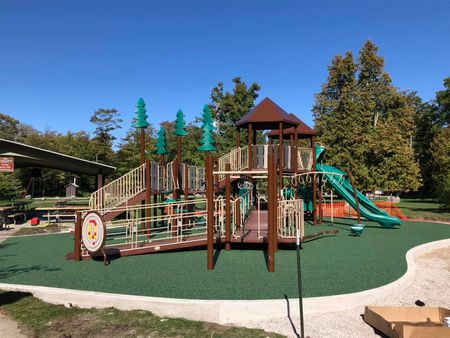 el parque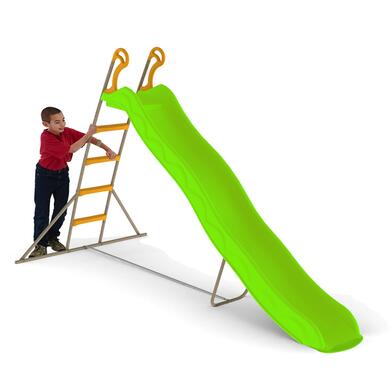 la resbaladilla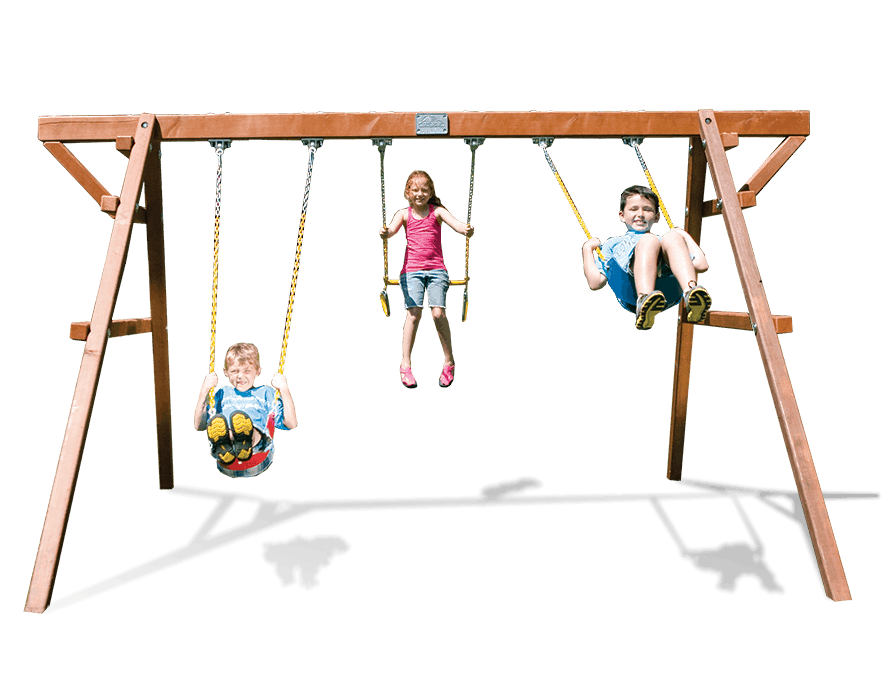 los columpios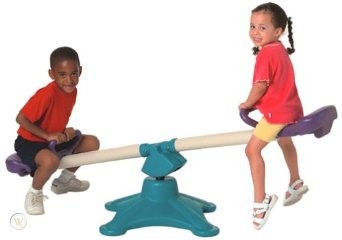 el subibaja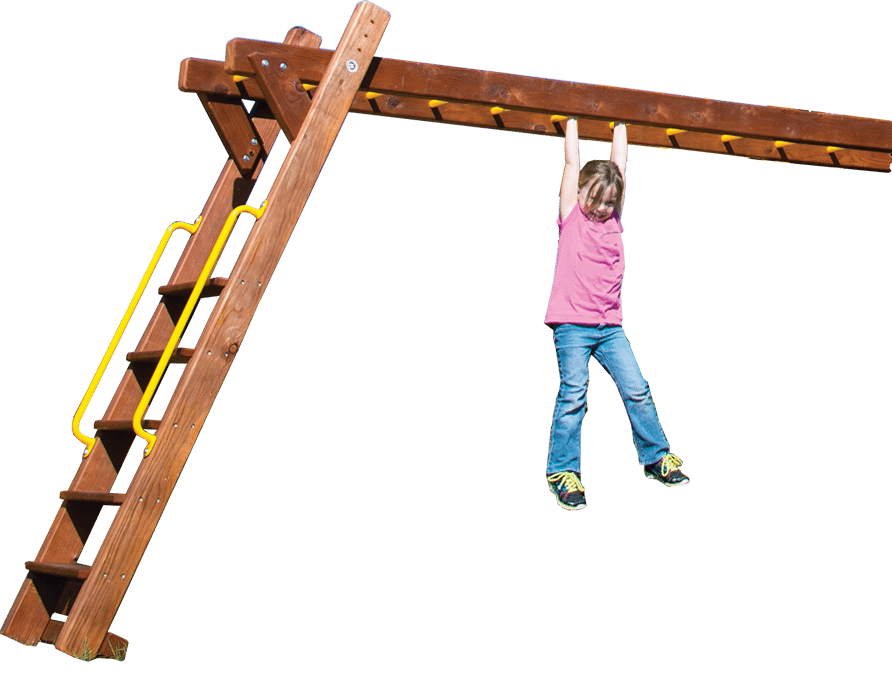 las barras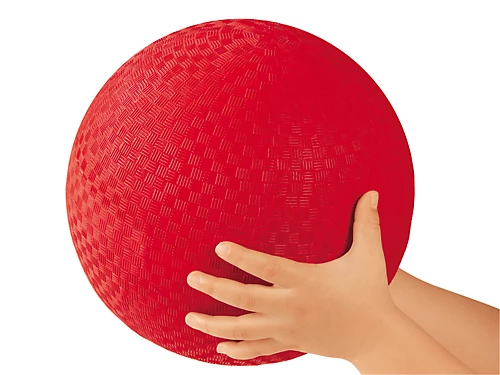 la pelota